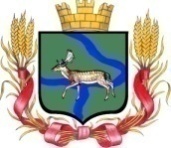 Администрация Еланского городского поселения Еланского муниципального района Волгоградской области __________________________________________________________________     ПОСТАНОВЛЕНИЕ  01.06. 2021г. № 151                                                                                                                                                                                                                                                                                                                                                О  предоставлении  разрешения  на  отклонение  от  предельных параметров разрешенного строительства, реконструкции объектов капитального строительства  по адресу: Волгоградская область, Еланский район,  р.п. Елань,  ул. Мясницкая,4В соответствии  со  статьей 40  Градостроительного кодекса Российской Федерации,  Федеральным законом от 6 октября 2003 г. N 131-ФЗ "Об общих принципах организации местного самоуправления в Российской Федерации", постановлением Администрации Еланского городского поселения Еланского муниципального  района  Волгоградской области  от  3 декабря 2018г.  № 289 «Об утверждении Административного регламента предоставления муниципальной услуги «Предоставление разрешения на отклонение от предельных параметров разрешенного строительства, реконструкции объектов     капитального      строительства», на  основании заключения  о  результатах публичных  слушаний  от 25 мая 2021г., руководствуясь Уставом Еланского городского поселения Еланского муниципального района Волгоградской области,ПОСТАНОВЛЯЕТ:1.Предоставить Сафонову А.И. и Сафоновой Р.И. разрешение  на  отклонение  от  предельных параметров разрешенного строительства, реконструкции объектов капитального строительства по  объекту – реконструкция индивидуального жилого дома, расположенного  по  адресу: Волгоградская область, Еланский район, р.п. Елань, ул. Мясницкая,4  по  следующим параметрам разрешенного строительства: минимальные отступы от границ земельных участков в целях определения мест допустимого размещения зданий, строений, сооружений, за пределами которых запрещено строительство зданий, строений, сооружений:- от   границы  земельного участка, смежной с земельным участком по адресу: ул. Мясницкая,2  в р.п. Елань – с «3 метров»  на «по меже».2.Настоящее постановление вступает в силу со дня его обнародования
и     подлежит     размещению     на     сайте     Администрации     Еланского городского поселения Еланского муниципального района Волгоградской области.Глава Еланского городского поселения                                  А.С.Гугучкин